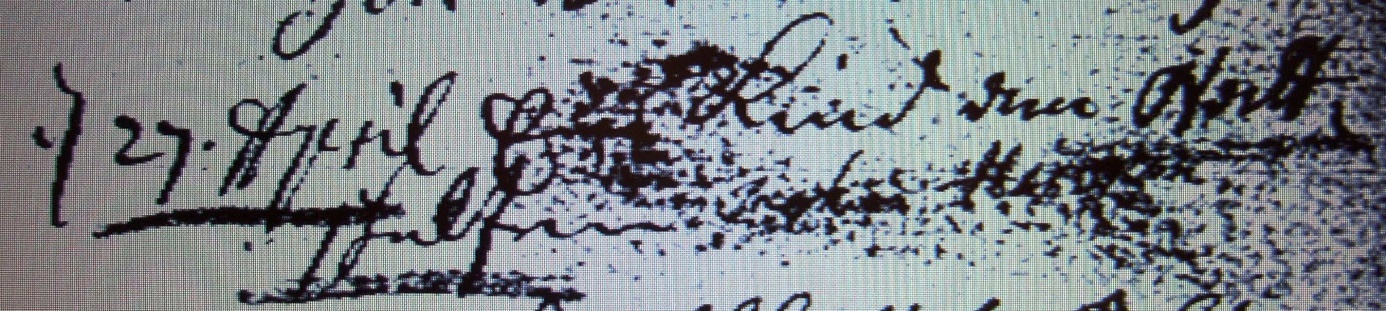 Kirchenbuch Flierich 1735 ARCHION-Bild 27 in „Taufen 1683 - 1765“ (verwischter Name)Abschrift:„d 27. April ein Kind dem Nattschulten Johan Henrich“.